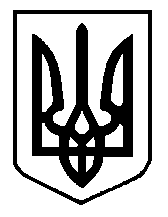 ГАННІВСЬКИЙ ЛІЦЕЙПЕТРІВСЬКОЇ СЕЛИЩНОЇ РАДИ ОЛЕКСАНДРІЙСЬКОГО РАЙОНУКІРОВОГРАДСЬКОЇ ОБЛАСТІНАКАЗ03.10.2023                                                                                                           № 149с. ГаннівкаПро  підсумки проведення тижня В.О. Сухомлинськогов Володимирівській філії Ганнівського ліцеюЗгідно з річним планом роботи ліцею на 2022- 2023 навчальний рік та з метою  вшанування пам’яті В.О.Сухомлинського, популяризації, вивчення та впровадження в практику роботи педагогічної спадщини педагога-гуманіста з 25 по 29 вересня проведено Тиждень  Сухомлинського. 	28 вересня 2023 року виповнилося 105 років від дня народження Василя Сухомлинського – письменника, поета та українського педагога, що практично все своє життя і творчість присвятив вихованню й навчанню молоді. До цієї події підготовлена онлайн-презентація книжково-ілюстративної виставки «Вічний слід на землі» (бібліотекар Чеча М.О.3 казки діти черпають перші уявлення про минуле нашої Батьківщини, справедливість і несправедливість, про всеперемагаючі сили добра, тому, вона є дієвим засобом виховання любові до Батьківщини, який нічим не можна замінити. Своє бачення і розуміння казок В. Сухомлинського школярі відобразили у малюнках.Василь Сухомлинський – педагог світового значення, який говорив, що у будь-які часи важливо виховати Людину. Його гуманістичні ідеї та ідеали актуальні й до сьогодні. Вислови видатної людини, яка присвятила все своє життя школі. Василь Олександрович, залишив нам величезну спадщину, яка по праву вважається «Золотим фондом Гуманної педагогіки». П"ятикласники із завзяттям долучилися до заходів, що проходили в школі, а свою участь у флешмобі #читаємотворисухомлинського оформили в чудову аудио - відео - книгу «Читаємо твори В. Сухомлинського».https://www.facebook.com/hashtag Щира усмішка, добре слово і хоча б краплинка тепла мають дуже велику силу. Вони допомагають пройти дорогою добра за мудрими творами Василя Сухомлинського. На єдиному уроці - занятті доброти «Людина починається з добра» в 9 класі, учні виконували вправи: «Чи вміємо ми бути добрими і ввічливими та бачити добро у людях?», «Яким я є серед людей»..Добро в усі часи пов’язували із милосердям, любов’ю, щирістю та справедливістю. Слід пам'ятайти народну мудрість «Доброму скрізь добре».У 8 класі був проведений урок «Все починається з добра» приурочений  Тижню Василя Сухомлинського. Цей урок спрямований на виховання позитивних моральних цінностей і підкреслення важливості добра та добросердечності в нашому житті. Він сприяє розвитку моральної свідомості учнів і підкреслює важливість внесення позитивних змін у світ.  Традиційно в рамках Тижня  класні керівники у своїх класах провели тематичні виховні години, уроки мудрості, духовності, які були спрямовані на виховання в учнів почуття доброти, взаєморозуміння, любові до оточуючих та природи.           Глибокий виховний зміст мали і віртуальні зустрічі з Василем Сухомлинським, які підготувала  вчитель української мови та літератури Іванова О.В.   «Мудрі поради В.О. Сухомлинського».         Плідна робота, проведена педагогічно-учнівським колективом школи  сприяла вирішенню завдань сучасної школи з формування всебічнорозвиненої, гармонійної особистості, з високими моральними якостями, поширенню далекоглядної і перспективної ідеології, розробленої видатним педагогом.НАКАЗУЮ:Визнати належним рівень підготовки та проведення тижня В.О.Сухомлинського.Заступнику завідувача філії ПОГОРЄЛІЙ Т.М.:оформити та узагальнити матеріали заходів тижня В.О.Сухомлинського;розмістити інформацію про проведення тижня В.О.Сухомлинського на сайті закладу та на сторінці у соціальній мережі Facebook;Контроль за виконанням наказу покласти на заступника директора з навчально-виховної роботи РОБОТУ Н.А.Директор                                                                                  Ольга КАНІВЕЦЬЗ наказом ознайомлені:                                                          Надія РОБОТА                                                                                                  Тетяна ПОГОРЄЛА